Class Project Agreement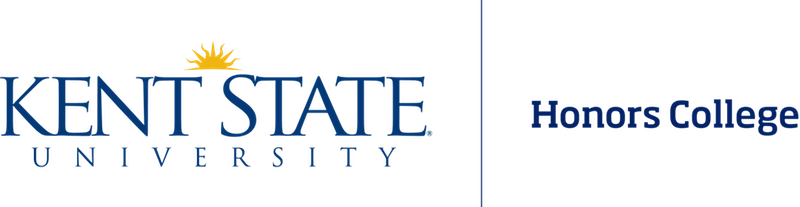 The Honors College permits students to create an Honors section of a standard KSU non-Honors course with the approval of the course instructor. The goal of this project is to provide students with an enriched educational experience through a course in the major or other field of interest. All extra course work is due no later than the last day of regular classes for the course UNLESS otherwise agreed upon in writing by the faculty member and the student.Both the student and the instructor should review the guidelines and the requirements before completing and signing.Eligibility and RequirementsThe student must have held membership in the Honors College for at least one semester prior to the CPA and have completed at least one all-Honors class.Only upper-division, letter-graded KSU classes may be used with the CPA.Students may complete only one CPA per semester and a maximum of 6-credit-hours of CPA per undergraduate degree. The CPA cannot be used with asynchronous online classes. Traditional in-person, hybrid, and synchronous remote courses are permitted.The CPA cannot be used for a class section already offered as Honors in that current term.Discuss the CPA option during regular Honors academic advising prior to submitting a contract.In consultation with the instructor, create a proposal (approximately 200 words) describing the Honors component of the class (next section).Attach the current non-Honors syllabus.Student InformationFirst Name_______________________________		Last Name __________________________Class Standing:        Sophomore			Junior				SeniorStudent’s Campus:        Kent		East Liverpool		Trumbull		 Stark			Salem  Kent State ID ________________________		Kent Email __________________________Contract InformationSemester ______________________	Year ___________________Course Prefix and Number (e.g. ENG 11011) _______________________CRN ______________			Course Title _________________________________________Instructor Information Instructor Name              ____________________Instructor Department   ____________________Instructor Email  ________________@kent.eduAttach a description of your intended project (200 word minimum) on a separate piece of paper. This information must be completed for a project to be considered and/or approved. Contract details should be as specific as possible. A copy of your non-honors syllabus is required. If you do not have a copy of it now, you must email it to honors@kent.edu by the end of the first week of the semester.Project Acknowledgement and Approvals__________________________________		__________________________________________Student Signature			Date		Instructor Signature 			Date__________________________________		___________________________________________	Regional Honors Coordinator 	Date		Assistant Dean’s Signature, Honors College 	Date